21st [190729]21st [190729]StudentClassDate1.Which technology had the same effect in the 1920s as the Internet did in the 2000s?

2.Farmers are able to take advantage of the growth of the satellite communications industry to increase their crop yields by managing planting cycles with Global Positioning System (GPS) devices and computerized geographic information systems (GIS). The action taken by these farmers is an example of how 3.Which statement is supported by these survey results?

4.What is one effect of economic globalization in the twentieth century? 5.What was a main cause of revolutions in 20th century Latin America? 6.In 1989, which Eastern European country was the first to end communist rule and form a democratic government? 7.Which statement best describes these rights?

8.For which major accomplishment is Nelson Mandela best known? 9.Which statement best describes the goal of the Soviet policy of glasnost? 10.Which leader’s actions contributed directly to these events?

11.Which phrase best explains Nelson Mandela’s goal?

12.How did the economic system of the Soviet Union contribute to its collapse? 13.Use the list below to answer the question.


Why was this type of government established in Iraq? 14.Use the map below to answer the question.

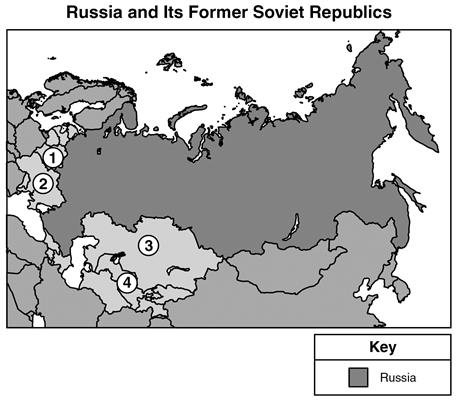 Numbers on the map mark former republics of the Soviet Union that are now independent countries. Which number is correctly paired with the name of a country? 15.Use the list below to answer the question.

Which reason best explains how this type of government holds onto power? 16.Which factor most hindered democratic reform in South Africa until the 1990s? 17.Which statement supports the trend demonstrated in this list?

18.What was the primary reason for Mubarak’s resignation?

19.Use the excerpt below to answer the question.


This request to the Chinese government resulted from which event? 20.Use the excerpt below to answer the question.


Which part of this excerpt best explains the foundation of the transitional Libyan government? 